«_____» июня 2016 № _____пос. СвободныйОб утверждении административного регламента предоставления муниципальной услуги «Предоставление жилого помещения муниципального жилищного фонда по договору найма в специализированном жилищном фонде»В соответствии со ст. 9, 111 Закона Свердловской области от 10.03.1999 № 4-ОЗ «О правовых актах в Свердловской области», на основании 
Федеральных законов от 06.10.2003 № 131-ФЗ «Об общих принципах 
организации местного самоуправления в Российской Федерации», 
от 27.07.2010 № 210-ФЗ «Об организации предоставления государственных и муниципальных услуг», руководствуясь п.п. 32 п. 6 ст. 27.1 Устава 
городского округа ЗАТО Свободный,ПОСТАНОВЛЯЮ:1. Утвердить административный регламент предоставления муниципальной услуги «Предоставление жилого помещения муниципального жилищного фонда по договору найма в специализированном жилищном фонде» (прилагается).2. Признать утратившими силу постановление администрации от 28.08.2015 № 589 «Об утверждении административного регламента предоставления муниципальной услуги «Предоставление жилого помещения муниципального жилищного фонда по договору найма в специализированном жилищном фонде».3. Постановление опубликовать в газете «Свободные вести» и разместить на официальном сайте городского округа ЗАТО Свободный в информационно-телекоммуникационной сети «Интернет».4. Контроль исполнения постановления возложить на первого заместителя главы администрации городского округа ЗАТО Свободный 
А.В. Соколова.Глава администрациигородского округа ЗАТО Свободный					     Н.В.АнтошкоСОГЛАСОВАНИЕпроекта постановленияадминистрации ГО ЗАТО Свободный_______________________________________________________________________________________________________________________________________________________________________________________________________________________________________________________________________________________________________________________________________________________________________________________________________________________________________________________________________________________________________________________________________________________________________________________Н.В. Парахина(34345)5-83-58Утвержденпостановлением администрации городского округа ЗАТО Свободныйот «___» ______ 2016 № ______«Об утверждении Административного регламента предоставления муниципальной услуги «Предоставление жилого помещения муниципального жилищного фонда по договору найма в специализированном жилищном фонде»Административный регламент предоставления муниципальной услуги«Предоставление жилого помещения муниципального жилищного фонда по договору найма в специализированном жилищном фонде»Раздел 1. Общие положения1. Предмет регулирования регламента 1.1. Административный регламент предоставления муниципальной услуги «Предоставление жилого помещения муниципального жилищного фонда по договору найма в специализированном жилищном фонде» (далее - Регламент) разработан в целях повышения качества предоставления указанной услуги в городском округе ЗАТО Свободный, определяет сроки и последовательность выполнения административных процедур при предоставлении муниципальной услуги «Предоставление жилого помещения муниципального жилищного фонда по договору специализированного найма» (далее – муниципальная услуга).1.2. Настоящий Регламент регулирует порядок и устанавливает требования к предоставлению муниципальной услуги по предоставлению жилого помещения муниципального жилищного фонда по договору найма в специализированном жилищном фонде на территории городского округа ЗАТО Свободный.1.3. Администрация городского округа ЗАТО Свободный осуществляет предоставление жилого помещения муниципального жилищного фонда по договору найма в специализированном жилищном фонде на территории городского округа ЗАТО Свободный.1.4. Ответственным за исполнение муниципальной услуги предоставлению жилого помещения муниципального жилищного фонда по договору найма в специализированном жилищном фонде на территории городского округа ЗАТО Свободный является специалист администрации отдела городского хозяйства городского округа ЗАТО Свободный.1.5. При исполнении данного регламента часть функций может исполняться с участием Государственного бюджетного учреждения Свердловской области «Многофункциональный центр предоставления государственных (муниципальных) услуг в ЗАТО Свободный» (далее – МФЦ) в соответствии с соглашением о взаимодействии, заключаемым с МФЦ, в соответствии с требованиями Федерального закона от 27.07.2012 № 210-ФЗ «Об организации предоставления государственных и муниципальных услуг».1.6 Целью разработки настоящего Регламента является повышение качества предоставления муниципальной услуги, в том числе:1.6.1. упорядочение и устранение избыточных административных процедур;1.6.2. сокращение количества документов, представляемых Заявителями для предоставления муниципальной услуги;1.6.3 сокращение срока предоставления муниципальной услуги, а также сроков исполнения отдельных административных процедур в процессе предоставления муниципальной услуги.	2. Круг заявителей2.1. Служебные жилые помещения муниципального специализированного жилищного фонда городского округа предоставляются следующим категориям граждан:2.1.1. гражданам, состоящим в трудовых отношениях с органами местного самоуправления городского округа;2.1.2. гражданам, в связи с избранием на выборные должности в органы местного самоуправления городского округа;2.1.3. военнослужащим, проходящим военную службу на территории городского округа;2.1.4. работникам муниципальных унитарных предприятий зарегистрированных на территории городского округа;2.1.5. работникам государственных и муниципальных учреждений, зарегистрированных на территории городского округа.2.2. Граждане, перечисленные в пункте 2.1. Регламента, далее именуются Заявителями.2.3. От имени Заявителей могут выступать их представители, имеющие право в соответствии с законодательством Российской Федерации либо в силу наделения их в порядке, установленном законодательством Российской Федерации, полномочиями выступать от их имени. Полномочия представителя при этом должны быть подтверждены в соответствии со статьей 185 Гражданского кодекса Российской Федерации:- нотариально удостоверенной доверенностью;- доверенностью, приравненной к нотариально удостоверенной.Полномочия опекуна подтверждаются решением об установлении опеки.3. Требования к порядку информирования о предоставлении 
муниципальной услуги3.1. Муниципальная услуга предоставляется администрацией городского округа ЗАТО Свободный (далее – администрация), которая располагается по адресу: 624790, Свердловская область, поселок Свободный, улица Майского, дом 67.Справочный телефон администрации: (34345) 5-84-80; 5-83-58, 
факс (34345) 5-84-85.Адрес официального сайта городского округа ЗАТО Свободный: 
http://адм-ЗАТОСвободный.РФАдрес электронной почты администрации: adm_zato_svobod@mail.ruУказанные сведения приведены в Приложении № 1 к Регламенту.3.2. Прием Заявителей с заявлениями и обращениями на принятые (осуществленные) в ходе предоставления муниципальной услуги решения, действия (бездействие) должностных (ответственных) лиц Администрации, либо МФЦ проводится в соответствии с графиком.3.3. График работы администрации городского округа: понедельник – пятница с 8-00 до 12-00 и с 13-00 по 17-00, суббота и воскресенье - выходные дни. 3.4. Наименование структурного подразделения администрации городского округа, непосредственно предоставляющего муниципальную услугу: отдел городского хозяйства администрации городского округа ЗАТО Свободный (далее – отдел городского хозяйства). Телефон специалиста отдела: (34345) 5-83-58.3.5. Прием заявителей, в целях подачи документов, необходимых для оказания муниципальной услуги, а также в целях получения результата муниципальной услуги, осуществляется специалистом отдела городского хозяйства (далее – специалистом) в кабинете № 114 в рабочее время согласно графику приема граждан: во вторник и четверг: с 10-00 до 12-00, в среду: 
с 13-30 до 15-30. 3.6. Муниципальная услуга может предоставляться Заявителям с участием МФЦ.Информацию по вопросам предоставления муниципальной услуги с участием МФЦ Заявитель может получить:1) по адресу: п. Свободный, ул. Карбышева, дом 72) по телефону - 8 800 200 84 403) на официальном сайте МФЦ - mfc66.ru;4) адрес официального сайта МФЦ: http://www.mfc66.ru/;5) график приема Заявителей:(Дни приёма) вторник, среда, четверг, пятница, суббота с 8-00 до 17-00, без перерыва.Воскресенье, понедельник - выходной.3.7. Настоящий Регламент предоставления муниципальной услуги размещается на официальном сайте городского округа ЗАТО Свободный, на официальном сайте МФЦ www.mfc66.ru и сайтах в региональных государственных информационных системах: http://egov66.ru, http:// www.gosuslugi.ru. 3.8. Информирование Заявителей о процедуре предоставления муниципальной услуги может осуществляться при личном обращении, по телефону, при письменном обращении, обращении по электронной почте:а) при индивидуальном устном информировании Заявителя, должностное лицо администрации или специалист МФЦ дают Заявителю полный, точный и оперативный ответ по вопросам процедуры предоставления муниципальной услуги.Максимальное время консультирования Заявителей на личном приеме составляет не более 10 минут.Информирование и консультирование Заявителей о предоставлении муниципальной услуги осуществляется по вопросам:- о порядке представления необходимых документов;- об источниках получения необходимых документов;- о месте и графике приема заявителей специалистом администрации;- о порядках и сроках рассмотрения заявлений и документов;- о порядке обжалования действий (бездействия) и решений, осуществляемых и принимаемых в ходе предоставления муниципальной услуги.б) при информировании по телефону Заявителя, должностное лицо администрации, или специалист МФЦ должны назвать свою фамилию, имя, отчество, должность, а затем - в вежливой форме, четко и подробно проинформировать Заявителя по вопросам процедуры предоставления муниципальной услуги. Время разговора не должно превышать 10 минут.Если при консультировании по телефону или на личном приеме изложенные в обращении гражданина факты и обстоятельства являются очевидными и не требуют дополнительной проверки, специалист дает устный ответ;в) при информировании по письменному обращению Заявителя, должностным лицом администрации или специалистом МФЦ дается четкий и понятный ответ по вопросам процедуры предоставления муниципальной услуги, указывается фамилия, имя, отчество, должность и номер телефона исполнителя. Ответ на обращение направляется по почте на адрес Заявителя в срок, не превышающий 30 дней со дня поступления письменного обращения за информацией;г) при информировании по электронной почте Заявителя, должностным лицом администрации или специалистом МФЦ дается четкий и понятный ответ по вопросам процедуры предоставления муниципальной услуги, указывается фамилия, имя, отчество, должность, адрес электронной почты и номер телефона исполнителя. Все обращения в электронном виде регистрируются в журнале для регистрации обращений граждан.Ответ на обращение, поступившее в форме электронного документа, направляется в форме электронного документа по адресу электронной почты, указанному в обращении, или в письменной форме по почтовому адресу, указанному в обращении.Срок рассмотрения письменного или электронного обращения заявителя и направление письменного ответа не превышает 30 календарных дней с момента регистрации обращения.3.9. На информационных стендах размещается следующая информация:- перечень документов, необходимых для получения муниципальной услуги, а также требования, предъявляемые к этим документам;- график приема заявителей.3.10. На официальном сайте городского округа ЗАТО Свободный размещается следующая информация:- сведения о местонахождении, графике работы, контактные телефоны, адрес электронной почты специалиста отдела городского хозяйства администрации;- извлечения из нормативных правовых актов, регулирующих предоставление муниципальной услуги;- настоящий Регламент.II. СТАНДАРТ ПРЕДОСТАВЛЕНИЯ МУНИЦИПАЛЬНОЙ УСЛУГИ4. Наименование муниципальной услуги4.1. Наименование муниципальной услуги – «Предоставление жилого помещения муниципального жилищного фонда по договору найма в специализированном жилищном фонде».5. Наименование органа, предоставляющего муниципальную услугу5.1. Предоставление муниципальной услуги осуществляется администрацией городского округа ЗАТО Свободный, в лице специалиста отдела городского хозяйства администрации городского округа ЗАТО Свободный.5.2. Муниципальная услуга, предусмотренная настоящим Регламентом, по выбору Заявителя, может осуществляться через администрацию или через МФЦ. 5.3. Предоставление муниципальной услуги в МФЦ осуществляется в соответствии с соглашением, заключенным между администрацией городского округа ЗАТО Свободный и МФЦ с момента вступления в силу соответствующего соглашения о взаимодействии.5.4. Администрация или МФЦ не вправе требовать от заявителя:- представления документов и информации или осуществления действий, представление или осуществление которых не предусмотрено нормативными правовыми актами, регулирующими отношения, возникающие в связи с предоставлением муниципальной услуги;- представления документов и информации, которые находятся в распоряжении органов, предоставляющих муниципальную услугу, иных государственных органов, органов местного самоуправления либо подведомственных органам государственной власти или органам местного самоуправления организаций в соответствии с нормативными правовыми актами Российской Федерации, Свердловской области и муниципальными правовыми актами, за исключением документов, включенных в перечень, определенный частью 6 статьи 7 Федерального закона от 27.07.2010 N 210-ФЗ "Об организации предоставления государственных и муниципальных услуг".6. Описание результата предоставления муниципальной услуги6.1.  Результатом предоставления муниципальной услуги является:6.1.1. заключение договора найма жилого помещения муниципального специализированного жилищного фонда;6.1.2. отказ в заключение договора найма жилого помещения муниципального специализированного жилищного фонда.7. Срок предоставления муниципальной услуги7.1. Срок предоставления муниципальной услуги специалистом Администрации или через МФЦ с момента регистрации заявления о предоставлении муниципальной услуги и документов не должен превышать тридцати дней.7.2. Сроки, указанные в настоящем регламенте исчисляются со дня регистрации в администрации либо в МФЦ соответствующего заявления с прилагаемыми к нему документами, если иное не установлено настоящим Регламентом.8. Перечень нормативных правовых актов, регулирующих отношения, возникающие в связи с предоставлением муниципальной услуги8.1. Предоставление муниципальной услуги, предусмотренной настоящим Регламентом, осуществляется в соответствии со следующими нормативными правовыми актами:8.1.1. Конституция Российской Федерации («Российская газета» от 21 января 2009 № 7);8.1.2. Федеральный закон от 29.12.2004 № 189-ФЗ «О введении в действие Жилищного кодекса Российской Федерации» (”Собрание законодательства РФ” от 03 января 2005 № 1 (часть1) ст. 15, в ”Российской газете” от 12 января 2005 № 1, в ”Парламентской газете” от 15 января 2005 
№ 7-8);8.1.3. Федеральный закон от 27.07.2010 N 210-ФЗ "Об организации предоставления государственных и муниципальных услуг" («Российская газета» от 30 июля 2010 № 168, «Собрание законодательства РФ» от 02 августа 2010 
№ 31 ст. 4179);8.1.4. Федеральный закон от 02.05.2006 № 59-ФЗ «О порядке рассмотрения обращений граждан Российской Федерации» («Российская газета» от 05 мая 2006 № 95);8.1.5. Федеральный закон от 06.10.2003 N 131-ФЗ "Об общих принципах организации местного самоуправления в Российской Федерации" («Собрание законодательства РФ» от 06.10.2003 № 40 ст. 3822, «Парламентская газета» от 08.10.2003 № 186, «Российская газета» от 08.10.2003 № 202);8.1.6. Постановление Правительства Российской Федерации от 21 января . N 25 "Об утверждении Правил пользования жилыми помещениями"; 8.1.7. Постановление Правительства Российской Федерации от 16.08.2012 № 840 «О порядке подачи и рассмотрения жалоб на решения и действия (бездействие) федеральных органов исполнительной власти и их должностных лиц, федеральных государственных служащих, должностных лиц государственных внебюджетных фондов Российской Федерации», а также государственной корпорации поп атомной энергии «Росатом»и её должностных лиц» («Российская газета» от 22 августа 2012 № 192, «Собрание законодательства РФ» от 27 августа 2012, № 35 ст. 4829).8.1.8. Устав городского округа ЗАТО Свободный («Свободные вести» от 22.07.2005 № 11, 39);8.1.9. Решение Думы городского округа ЗАТО Свободный от 26.04.2012 № 2/16 «Об утверждении «Перечня услуг, которые являются необходимыми и обязательными для предоставления муниципальными органами исполнительной власти муниципальных услуг и предоставляются организациями, участвующими в предоставлении муниципальных услуг» и «Правил определения размера платы за оказание услуг, которые являются необходимыми и обязательными при предоставлении муниципальными органами исполнительной власти  городского округа ЗАТО Свободный»». («Свободные вести» от 27.04.2012 № 19);8.1.10. Постановление администрации городского округа ЗАТО Свободный от 17.04.2015 № 253 «Об утверждении перечней государственных и муниципальных услуг (функций), предоставляемых в городском округе ЗАТО Свободный»;8.1.11. Постановление администрации городского округа ЗАТО Свободный от 17.04.2015 № 254 «Об утверждении перечня муниципальных (государственных) услуг, предоставление которых может быть организовано в государственном бюджетном учреждении «Многофункциональный центр предоставления государственных (муниципальных) услуг».9. Исчерпывающий перечень документов, необходимых в соответствии с нормативными правовыми актами для предоставления муниципальной услуги и порядок их предоставления9.1. Для постановки на учет граждане, указанные в пункте в пункте 2.1. Регламента, предоставляют заявление установленной формы (Приложение № 1).К заявлению о предоставлении служебного жилого помещения прилагаются следующие документы:1) ходатайство работодателя в администрацию городского округа о предоставлении служебного жилого помещения муниципального специализированного жилищного фонда;2) копии паспорта или иного документа, удостоверяющего личность заявителя и каждого члена его семьи;3) копии документов, подтверждающих родственные или иные отношения гражданина, подающего заявление, с совместно проживающими с ним членами семьи, в том числе копии свидетельства о заключении брака, свидетельства о рождении детей;4) копия трудовой книжки, трудового договора (заверенная работодателем, предоставляется гражданским персоналом);5) справка, подтверждающая трудовые отношения гражданина с муниципальным унитарным предприятием, с государственным или муниципальным учреждением, с органами местного самоуправления;6) справка с места жительства о составе семьи;7) копия финансового лицевого счета;8) справка о прохождении военной службы (предоставляется военнослужащими);9) выписка из личного дела о составе семьи (предоставляется военнослужащими);10) копия контракта о прохождении военной службы (предоставляется военнослужащими);11) выписка из послужного списка о прохождении военного службы (предоставляется военнослужащими);12) извещение о постановке на учет граждан, нуждающихся в получении служебной жилой площади из Центрального регионального управления жилищным обеспечением (предоставляется военнослужащими);13) выписка из Управления Федеральной службы государственной регистрации, кадастра и картографии по Свердловской области о наличии или отсутствии жилых помещений на праве собственности у гражданина и совместно проживающих с ним членов семьи (запрашивается ведущим специалистом администрации городского округа, по желанию, заявитель может предоставить указанные документы самостоятельно);14) копия договора, ордера на занимаемое жилое помещение (при наличии).10. Запрет требовать от заявителя предоставления документов и информации или осуществления действий, предоставление или осуществление которых не предусмотрено нормативными правовыми актами, муниципальными нормативными правовыми актами, регулирующими отношения, возникающие в связи с предоставлением муниципальной услуги10.1  В соответствии с требованиями пункта 3 части 1 статьи 7 Федерального закона от 27.07.2010 N 210-ФЗ "Об организации предоставления государственных и муниципальных услуг" органы, предоставляющие государственные и муниципальные услуги, не вправе требовать от заявителя действий, в том числе согласований, необходимых для получения муниципальной услуги и связанных с обращением в иные государственные органы, органы местного самоуправления и организации, за исключением услуг, включенных в Перечень услуг, которые являются необходимыми и обязательными для предоставления муниципальных услуг, утвержденный Решением Думы городского округа ЗАТО Свободный от 26.04.2012 N 2/16 «Об утверждении «Перечня услуг, которые являются необходимыми и  обязательными для предоставления муниципальными органами исполнительной власти муниципальных услуг и предоставляются организациями, участвующими в предоставлении муниципальных услуг» и «Правил определения размера платы за оказание услуг, которые являются необходимыми и обязательными при предоставлении муниципальными органами исполнительной власти городского округа ЗАТО Свободный».11. Исчерпывающий перечень оснований для отказа в приеме документов, необходимых для предоставления муниципальной услугиПеречень оснований для отказа в приеме документов, необходимых для предоставления муниципальной услуги:11.1. представление нечитаемых документов, документов с приписками, подчистками, помарками, которые не позволяют прочитать текст либо искажают его;11.2. представление документов лицом, не уполномоченным в установленном порядке на подачу документов (при подаче документов для получения услуги на другое лицо);11.3. в письменном Заявлении отсутствуют указания на фамилию, имя, отчество (при наличии последнего) заявителя, направившего обращение, и почтовый адрес, по которому должен быть направлен ответ.Отказ может быть предоставлен в устной форме, либо по просьбе заявителя направлено уведомление в его адрес в течение 3 рабочих дней. Уведомление направляет специалист Администрации либо МФЦ (если услуга предоставляется через МФЦ) за подписью руководителя.12. Исчерпывающий перечень оснований для приостановления или отказа в предоставлении муниципальной услуги12.1. В предоставлении муниципальной услуги отказывается:12.1.1. в случае подачи заявления лицом, не уполномоченным заявителем на осуществление таких действий либо не являющимся его законным представителем;12.1.2. в случае непредставления или предоставления неполного пакета документов;12.1.3. в случае предоставления недостоверных сведений, содержащихся в представленных документах,12.1.4. в случае если заявитель не относится к категориям граждан, предусмотренных пунктом 2 раздела 1  настоящего Административного регламента.13. Перечень услуг, которые являются необходимыми и обязательными для предоставления муниципальной услуги, в том числе сведения о документе (документах), выдаваемом (выдаваемых) организациями, участвующими в предоставлении муниципальной услуги13.1. Предоставление услуг, которые являются необходимыми и обязательными для предоставления муниципальной услуги, предусмотренной настоящим Регламентом, не требуется.14. Порядок, раздел и основания взимания государственной пошлины или иной платы, взимаемой за предоставление муниципальной услуги14.1. Муниципальная услуга предоставляется бесплатно.15. Максимальный срок ожидания в очереди при подаче заявления о предоставлении муниципальной услуги, услуги, предоставляемой организацией, участвующей в предоставлении муниципальной услуги, и при получении результата предоставления таких услуг15.1. Максимальный срок ожидания в очереди в Администрации либо МФЦ при подаче заявления о предоставлении муниципальной услуги и получении результата предоставления муниципальной услуги  составляет не более 15 минут.16. Срок и порядок регистрации запроса заявителя о предоставлении муниципальной услуги, услуги, предоставляемой организацией, участвующей в предоставлении муниципальной услуги16.1. Специалист администрации или специалист МФЦ проверяет правильность заполнения полученного от Заявителя заявления о предоставлении муниципальной услуги, наличие документов и сведений, указанных в пункте 9.1. Регламента, и в течение 1 рабочего дня регистрирует заявления о предоставлении услуги. 16.2. В ходе приема заявителя, специалист МФЦ выдает расписку о приеме документов и не позднее следующего рабочего дня передает заявление с документами  специалисту Администрации по ведомости приема – передачи документов (Приложение №3).17. Требования к помещениям, в которых предоставляется муниципальная услуга, к месту ожидания и приема заявителей, размещению и оформлению визуальной, текстовой и мультимедийной информации о порядке предоставления такой услуги, в том числе к обеспечению доступности для инвалидов указанных объектов в соответствии с законодательством Российской Федерации о социальной защите инвалидов17.1. Помещения для предоставления муниципальной услуги (далее - помещения) находятся на нижних этажах зданий.17.2. Помещения соответствуют требованиям противопожарной безопасности, санитарно-эпидемиологическим правилам и нормативам.17.3. В местах предоставления муниципальной услуги на видном месте размещаются схемы размещения средств пожаротушения и путей эвакуации посетителей и работников администрации.17.4. Входы в помещения оборудуются кнопками вызова или пандусами и (или) расширенными проходами, позволяющими обеспечить беспрепятственный доступ инвалидов, включая инвалидов, использующих кресла-коляски.17.5. Требования к помещениям, в которых предоставляется муниципальная услуга, к месту ожидания и приема заявителей, размещению и оформлению визуальной, текстовой и мультимедийной информации о порядке предоставления таких услуг должны быть доступны для инвалидов в соответствии с законодательством Российской Федерации о социальной защите инвалидов.17.6. Места ожидания должны соответствовать комфортным условиям для граждан и оптимальным условиям работы специалистов.17.7. Помещения, предназначенные для ожидания, оборудуются информационными стендами, стульями и столами.17.8. Количество мест в помещении для ожидания составляет не менее пяти.17.9. В местах предоставления муниципальной услуги предусматривается оборудование доступных мест общего пользования (туалетов).17.10 Помещения для непосредственного взаимодействия специалистов с заявителями и получателями муниципальной услуги организуются в виде отдельных кабинетов либо в виде отдельных рабочих мест для каждого ведущего прием специалиста.17.11. Места для заполнения заявлений оборудуются стульями, столами (стойками), обеспечиваются образцами заявлений и канцелярскими принадлежностями.17.12. Кабинеты для приема заявителей и получателей муниципальной услуги оборудуются информационными табличками (вывесками) с указанием:- номера кабинета;- фамилии, имени, отчества и должности специалиста, осуществляющего предоставление муниципальной  услуги;- времени перерыва на обед и технического перерыва.17.13. Рабочее место каждого специалиста оборудуется персональным компьютером с возможностью доступа к необходимым информационным базам данных и печатающим устройством».18. Показатели доступности и качества муниципальной услуги18.1. Показателями доступности предоставления муниципальной услуги являются:18.1.1. наличие полной и понятной информации о местах, порядке и сроках предоставления муниципальной услуги в общедоступных местах в помещениях администрации и МФЦ, в информационно-телекоммуникационных сетях общего пользования (в том числе в сети Интернет), средствах массовой информации, информационных материалах (брошюрах, буклетах и т.д.);18.1.2. наличие необходимого и достаточного количества муниципальных служащих администрации и специалистов МФЦ, а также помещений, в которых осуществляются прием документов от Заявителей (их представителей), выдача заявлений Заявителю, в целях соблюдения установленных Регламентом сроков предоставления муниципальной услуги.18.2. Качество предоставления муниципальной услуги характеризуется отсутствием:18.2.1. очередей при приеме документов от Заявителей (их представителей) и выдаче формы заявления Заявителю (его представителю);18.2.2. жалоб на действия (бездействие) муниципальных служащих администрации и специалистов МФЦ;18.2.3. жалоб на некорректное, невнимательное отношение муниципальных служащих администрации и специалистов МФЦ к Заявителям (их представителям);18.3. Количество взаимодействий Заявителя с муниципальными служащими администрации и специалистами МФЦ и их продолжительность:18.3.1. взаимодействие Заявителя с муниципальными служащими администрации или специалистами МФЦ осуществляется при личном обращении Заявителя:- при подаче в администрацию или в МФЦ документов, необходимых для предоставления муниципальной услуги;- при получении в администрации или МФЦ результата предоставления муниципальной услуги;18.3.2. продолжительность взаимодействия Заявителя с муниципальными служащими Администрации или специалистами МФЦ при предоставлении муниципальной услуги составляет:- при подаче в администрацию или МФЦ документов, необходимых для предоставления муниципальной услуги от 30 до 35 дней;- при получении результата предоставления муниципальной услуги вадминистрации или МФЦ - не более 15 минут.19. Иные требования, в том числе учитывающие особенности предоставления муниципальной услуги в МФЦ и особенности предоставления муниципальной услуги в электронной форме19.1. Муниципальная услуга, предусмотренная настоящим Регламентом, может предоставляться в электронной форме с использованием федеральной государственной информационной системы «Единый портал государственных и муниципальных услуг (функций)» и региональной государственной информационной системы «Портал государственных и муниципальных услуг (функций) Свердловской области».19.2. Муниципальная услуга, предусмотренная настоящим Регламентом, может быть получена заявителем в многофункциональном центре предоставления государственных и муниципальных услуг (далее - многофункциональный центр, МФЦ).19.3. Предоставление муниципальной услуги, предусмотренной настоящим Регламентом, может осуществляться в многофункциональном центре при соблюдении одновременно следующих условий:19.3.1. муниципальная услуга включена в перечень муниципальных услуг, предоставление которых осуществляется в многофункциональных центрах предоставления государственных и муниципальных услуг, утвержденный постановлением администрации городского округа ЗАТО Свободный;19.3.2. между многофункциональным центром и администрацией городского округа ЗАТО Свободный заключено соглашение о взаимодействии с учетом требований, установленных Правительством Российской Федерации.19.4. Организация деятельности многофункциональных центров осуществляется на основании правил, утверждаемых Правительством Российской Федерации.19.5. Документы, необходимые для получения муниципальной услуги, предусмотренной настоящим Регламентом, представляются заявителем в многофункциональный центр (филиал многофункционального центра) по месту его нахождения в соответствии с условиями заключенного между многофункциональным центром и администрацией городского ЗАТО Свободный соглашения о взаимодействии.19.6. Получение результата муниципальной услуги осуществляется заявителем в многофункциональном центре (филиале многофункционального центра) по месту его нахождения в соответствии с условиями заключенного между многофункциональным центром и администрацией городского округа ЗАТО Свободный соглашения о взаимодействии.III. СОСТАВ, ПОСЛЕДОВАТЕЛЬНОСТЬ И СРОКИ ВЫПОЛНЕНИЯ АДМИНИСТРАЦТИВНЫХ ПРОЦЕДУР (ДЕЙСТВИЙ), ТРЕБОВАНИЯ К ИХ ПОРЯДКУ, В ТОМ ЧИСЛЕ ОСОБЕННОСТИ ВЫПОЛНЕНИЯ АДМИНИСТРАТИВНЫХ ПРОЦЕДУР (ДЕЙСТВИЙ) В ЭЛЕКТРОННОЙ ФОРМЕ, А ТАКЖЕ ОСОБЕННОСТИ ВЫПОЛНЕНИЯ АДМИНИСТРАТИВНЫХ ПРОЦЕДУР В МФЦ20.  Состав и последовательность выполнения административных процедур при предоставлении муниципальной услуги20.1. Предоставление услуги состоит из следующих последовательных административных процедур:20.1.1. «Информирование гражданина о наличии в муниципальной собственности жилого помещения, подлежащего предоставлению по договору специализированного найма»;20.1.2.  «Согласие (либо отказ) гражданина на получение жилого помещения по договору специализированного найма»20.1.3. «Рассмотрение документов и проверка содержащихся в них сведений»;20.1.4.  «Принятие решения о заключении (отказе в заключении) договора найма на жилое помещение в специализированном жилищном фонде»;20.1.5. «Уведомление гражданина о принятом решении»;20.1.6  «Заключение договора найма на жилое помещение в специализированном жилищном фонде» (при принятии решения о предоставлении жилого помещения).    Блок-схема предоставления муниципальной услуги, предусмотренной настоящим Регламентов, приведена в Приложении № 5 к настоящему Регламенту.20.2. Основанием для начала административной процедуры «Информирование гражданина о наличии в муниципальной собственности жилого помещения, подлежащего предоставлению по договору специализированного найма» является наличие в муниципальной собственности жилого помещения, подлежащего предоставлению по договору специализированного найма.20.2.1. При наличии в муниципальной собственности жилого помещения, свободного от прав третьих лиц, специалист администрации направляет гражданину либо вручает лично уведомление о наличии жилого помещения, подлежащего предоставлению по договору специализированного найма и необходимости представления документов, указанных в пункте 9.1 настоящего административного регламента (далее - уведомление).20.2.2. Документы, указанные в пункте 9.1. настоящего административного регламента, должны быть представлены в Администрацию либо в МФЦ в течение 30 календарных дней со дня получения уведомления.20.3. Основанием для начала административной процедуры «Прием и регистрация заявлений о предоставлении жилых помещений по договорам специализированного найма и приложенных к ним документов» является обращение заявителя (представителя заявителя – при наличии доверенности) с заявлением (Приложение № 2) и документами к специалисту администрации или МФЦ.20.3.1. По выбору Заявителя заявление подается в администрацию или в МФЦ.Передача заявления и прилагаемых к нему документов в администрацию от МФЦ осуществляется курьером МФЦ по «Ведомости приема – передачи документов от МФЦ в администрацию» (Приложение № 3).Заявление о принятии на учет в установленные дни подается Заявителем специалисту администрации или специалисту МФЦ по форме согласно Приложению № 2 Регламента с приложением документов, предусмотренных пунктом 9.1. раздела 2 Регламента.Специалист администрации или специалист МФЦ устанавливает личность заявителя, в том числе проверяет документ, удостоверяющий личность, проверяет полномочия заявителя, в том числе полномочия представителя действовать от его имени.Специалист администрации или специалист МФЦ проверяет соответствие представленных документов требованиям, удостоверяясь в том, что:документы в установленных законодательством случаях нотариально удостоверены, скреплены печатями, имеют надлежащие подписи сторон или определенных законодательством должностных лиц;тексты документов написаны разборчиво, наименования юридических лиц - без сокращения, с указанием их мест нахождения;фамилии, имена и отчества физических лиц, адреса их мест жительства написаны полностью;в документах нет подчисток, приписок, зачеркнутых слов и иных неоговоренных исправлений;документы не исполнены карандашом;документы не имеют серьезных повреждений, наличие которых не позволяет однозначно истолковать их содержание.Специалист администрации или специалист МФЦ сличает представленные экземпляры подлинников и копий документов и выдает расписку заявителю в получении документов с указанием их перечня и даты получения.В случае соответствия представленных заявления и документов требованиям Регламента, специалист администрации производит регистрацию заявления путем внесения записи в журнал регистрации заявлений в день поступления в администрацию городского округа ЗАТО Свободный.По обращению Заявителя, администрация или МФЦ предоставляют ему сведения о дате поступления заявления и его регистрационном номере.20.4. Административная процедура «Рассмотрение документов и проверка содержащихся в них сведений».20.4.1. Основанием для рассмотрения заявления и прилагаемых к нему документов является их регистрация специалистом администрации или МФЦ.20.4.2. Специалист администрации или МФЦ осуществляет следующие административные действия:- осуществляет проверку документов на соответствие российскому законодательству и нормативно правовым актам органов местного самоуправления;- проверяет полномочия заявителя.20.5. Административная процедура «Принятие решения о заключении (отказе в заключение) договора специализированного найма муниципального жилищного фонда».20.5.1. Основанием для начала административной процедуры «Принятие решения о заключении (отказе в заключение) договора специализированного найма муниципального жилищного фонда» является рассмотрение заявления и документов, прошедших регистрацию, специалистом.20.5.2. При установлении наличия оснований для отказа в заключении договора специализированного найма муниципального жилищного фонда специалист администрации готовит уведомление об отказе в заключении договора специализированного найма муниципального жилищного фонда и представляет его на подпись главе администрации городского округа ЗАТО Свободный.20.6. Административная процедура «Уведомление гражданина о принятом решении».20.6.1. Основанием для начала административной процедуры «Уведомление гражданина о принятом решении» является Протокол заседания жилищной комиссии о предоставлении жилого помещения на территории городского округа ЗАТО Свободный.20.6.2. Глава администрации городского округа ЗАТО Свободный (либо его заместитель) рассматривает и подписывает уведомление об отказе в заключении договора специализированного найма муниципального жилищного фонда в течение трех календарных дней.20.6.3. В течение двух календарных дней со дня подписания уведомление об отказе в заключении договора специализированного найма муниципального жилищного фонда, оригинал данного уведомления в 1 экземпляре направляется или выдается администрацией заявителю либо в МФЦ.20.6.4. При предоставлении услуги через МФЦ специалист администрации сообщает специалисту МФЦ по средствам телефонной связи о готовности уведомления об отказе в заключении договора специализиврованного найма муниципального жилищного фонда.20.6.5. Не позднее следующего рабочего дня направляется через курьера по ведомости приема-передачи оригинал уведомления, после чего специалист МФЦ в течение двух рабочих дней направляет оригинал уведомления в 1 экземпляре заявителю.20.6.6.  В случае соответствия представленных заявления и документов требованиям законодательства и настоящего Административного регламента, на основании Протокола заседания жилищной комиссии о предоставлении жилого помещения на территории городского округа ЗАТО Свободный специалист готовит проект постановления администрации городского округа ЗАТО Свободный о заключении договора специализированного найма муниципального жилищного фонда и представляет его на согласование и подписание в соответствии с установленным порядком издания муниципальных правовых актов.20.7. Административная процедура «Заключение договора специализированного найма жилого помещения  (при принятии решения о предоставлении жилого помещения)».20.7.1. Постановление является основанием для заключения договора специализированного найма жилого помещения.20.7.2.Специалист администрации готовит проект договора специализированного найма жилого помещения и передает на подписание главе администрации.20.7.3. О необходимости заключения договора специализированного найма заявитель уведомляется посредством телефонной связи либо путем направления письменного уведомления в течение трех рабочих дней со дня регистрации постановления.20.7.4. При предоставлении услуги через МФЦ специалист администрации сообщает специалисту МФЦ по средствам телефонной связи о готовности постановления о заключении договора специализированного найма муниципального жилищного фонда и договора специализированного найма жилого помещения.20.7.5. Не позднее следующего рабочего дня направляется через курьера по ведомости приема-передачи три экземпляра договора специализированного найма жилого помещения, после чего специалист МФЦ в течение трех рабочих дней направляет три экземпляра договора специализированного найма жилого помещения заявителю, после подписания трех экземпляров договоров специализированного найма жилого помещения два экземпляр возвращаются в администрацию (1 экземпляр передается специалистом администрации в управляющую компанию, 1 экземпляр храниться в администрации).20.7.6. Результатом предоставления услуги является оформление договора специализированного найма или направление уведомления об отказе в предоставлении услуги.20.7.7.  Блок-схема предоставления услуги представлена в Приложении № 5  к настоящему регламенту.20.7.8. В случае если документы о принятом решении являются не востребованными заявителем, то они хранятся в течение 3 месяцев у специалиста МФЦ. По истечении данного времени возвращаются в администрацию с курьером через ведомость приема-передачи.20.8.  Выполнение административных процедур через МФЦ включает в себя:1) информирование заявителей о порядке предоставления муниципальной услуги администрацией, через МФЦ;2) информирование заявителей о месте нахождения администрации, МФЦ, режиме работы и контактных телефонах администрации, МФЦ.3) прием письменных заявлений заявителей;4) осуществление проверки соответствия копий представляемых документов (за исключением нотариально заверенных) их оригиналам, заверение сверенных с оригиналами копий документов и возвращение оригинала заявителю;5) передачу принятых письменных заявлений в администрацию;6) выдачу результата предоставления услуги.Для получения муниципальной услуги заявители представляют в МФЦ заявление по форме и необходимые документы в соответствии с административным регламентом предоставления муниципальной услуги. МФЦ выдает Заявителю один экземпляр запроса заявителя на организацию предоставления государственных (муниципальных) услуг с указанием перечня принятых документов и даты приема в МФЦ.Принятое заявление специалист МФЦ регистрирует путем проставления прямоугольного штампа с регистрационным номером МФЦ. Оператор МФЦ также ставит дату приема и личную подпись. Оператор МФЦ информирует заявителя о том, что сроки передачи документов из МФЦ в администрацию не входят в общий срок оказания услуги.Принятые от заявителя заявление и документы передаются в администрацию на следующий рабочий день после приема в МФЦ по ведомости приема-передачи, с указанием полного перечня принятых - переданных документов, оформленной передающей стороной в 2-х экземплярах.Администрация передает в МФЦ для организации выдачи заявителю по ведомости приема-передачи (Приложение № 4), оформленной передающей стороной, результат предоставления услуги в срок не позднее, чем 1 рабочий день до истечения срока оказания услуги.МФЦ в течение 1 рабочего дня в письменном виде выдает заявителю результат муниципальной услуги (извещение, уведомление, письменный ответ).IV. ФОРМЫ КОНТРОЛЯ ИСПОЛНЕНИЯ РЕГЛАМЕНТА21. Контроль исполнения Регламента21.1. В целях повышения эффективности, обеспечения полноты и качества оказания муниципальной услуги контроль ее предоставления (далее - контроль) осуществляется руководителями уполномоченных органов (их заместителями).21.2. Задачами осуществления контроля являются:- соблюдение специалистом администрации Регламента, порядка и сроков осуществления административных действий и процедур;- предупреждение и пресечение возможных нарушений прав и законных интересов Заявителей;- выявление имеющихся нарушений прав и законных интересов Заявителей и устранение таких нарушений;- совершенствование процесса оказания муниципальной услуги.21.3. Формами осуществления контроля являются проверки (плановые и внеплановые) и текущий контроль.21.4. Текущий контроль за надлежащим выполнением специалистом администрации административных действий в рамках административной процедуры осуществляется начальником отдела городского хозяйства администрации городского округа, первым заместителем главы администрации городского округа ЗАТО Свободный.21.5. Плановые проверки проводятся в соответствии с графиком, утвержденным распоряжением администрации городского округа ЗАТО Свободный. Состав лиц, осуществляющих плановую проверку, и лиц, в отношении действий которых будет проведена плановая проверка, устанавливается распоряжением администрации городского округа ЗАТО Свободный. Распоряжение доводится до сведения начальника отдела городского хозяйства не менее чем за три рабочих дня до проведения плановой проверки. По результатам проведения плановой проверки составляется акт, который подписывается лицами, осуществляющими проверку, и лицом, в отношении действий которого проводится проверка, начальником отдела городского хозяйства.21.6. Внеплановые проверки полноты и качества предоставления муниципальной услуги проводятся:- в связи с проверкой устранения ранее выявленных нарушений Регламента, устанавливающего требования к предоставлению муниципальной услуги;- по конкретному обращению граждан с жалобами на нарушение их прав и законных интересов действиями (бездействием) должностных лиц администрации или МФЦ, отвечающих за предоставление муниципальной услуги.21.7. Порядок и периодичность проведения проверок устанавливается распоряжением главы администрации городского округа ЗАТО Свободный.21.8. Должностные лица администрации и МФЦ несут ответственность за решения и действия (бездействие), принимаемые в ходе предоставления муниципальной услуги, в соответствии с действующим законодательством и положениями должностных регламентов и инструкций.21.9. По результатам проведенных проверок в случае выявления нарушений прав заявителей виновные специалисты администрации и МФЦ привлекаются к дисциплинарной ответственности в порядке, установленном трудовым законодательством Российской Федерации и законодательством Российской Федерации о муниципальной службе.22. Ответственность должностных лиц за решения и действия (бездействие), принимаемые (осуществляемые) ими в ходе предоставления муниципальной услуги22.1. Персональная ответственность должностных лиц администрации и МФЦ закрепляется в их должностных регламентах и инструкциях в соответствии с требованиями законодательства Российской Федерации.23. Положения, характеризующие требования к порядку и формам контроля за предоставлением муниципальной услуги, в том числе со стороны граждан, их объединений и организаций23.1. Для осуществления со своей стороны контроля за предоставлением муниципальной услуги, граждане имеют право направлять в администрацию обращения с предложениями, рекомендациями по совершенствованию качества и порядка предоставления государственной услуги, а также заявления и жалобы с сообщениями о нарушении ответственными должностными лицами, предоставляющими муниципальную услугу, требований Регламента, законодательных и иных нормативных правовых актов.V. ДОСУДЕБНЫЙ (ВНЕСУДЕБНЫЙ) ПОРЯДОК ОБЖАЛОВАНИЯ РЕШЕНИЙ И ДЕЙСТВИЙ (БЕЗДЕЙСТВИЯ) ОРГАНА, ПРЕДОСТАВЛЯЮЩЕГО МУНИЦИПАЛЬНУЮ УСЛУГУ, А ТАКЖЕ ИХ ДОЛЖНОСТНЫХ ЛИЦ24. Решения и действия (бездействие) администрации, должностных лиц администрации, должностных лиц МФЦ, принимаемые (осуществляемые) в ходе предоставления муниципальной услуги, могут быть обжалованы гражданином в досудебном (внесудебном) порядке, если он считает, что в ходе предоставления муниципальной услуги нарушены его права и свободы.25. Предметом досудебного (внесудебного) обжалования являются:1) решения Администрации или должностных лиц администрации, принятые в ходе предоставления муниципальной услуги;2) действия (бездействие) администрации или должностных лиц администрации, осуществленные в ходе предоставления муниципальной услуги;3) действия (бездействие) МФЦ или должностных лиц МФЦ, выразившиеся в нарушении порядка предоставления муниципальной услуги.26. Заявитель имеет право на обжалование действий (бездействия) органа, предоставляющего муниципальную услугу, его должностных лиц и решений, принятых в ходе предоставления муниципальной услуги, в том числе в следующих случаях:- нарушены сроки регистрации заявления о предоставлении муниципальной услуги или сроки предоставления муниципальной услуги;- затребованы от заявителя документы, не предусмотренные нормативными правовыми актами Российской Федерации и Свердловской области, муниципальными правовыми актами, регулирующими предоставление муниципальной услуги;- отказано в приеме документов или в предоставлении муниципальной услуги по основаниям, не предусмотренным нормативными правовыми актами Российской Федерации и Свердловской области, муниципальными правовыми актами;- затребована от заявителя в ходе предоставления муниципальной услуги плата, не предусмотренная нормативными правовыми актами Российской Федерации и Свердловской области, муниципальными правовыми актами;- отказано в исправлении допущенных опечаток и ошибок в документах, выданных в результате предоставления муниципальной услуги, либо нарушены установленные сроки внесения таких исправлений.27. Основанием для начала досудебного (внесудебного) обжалования является поступление жалобы непосредственно в администрацию или через МФЦ.28. Жалоба подается на имя главы администрации городского округа ЗАТО Свободный в сроки, установленные действующим законодательством:- в письменной форме на бумажном носителе почтовым отправлением на адрес администрации городского округа ЗАТО Свободный:  624790, Свердловская область, пос. Свободный, ул. Майского, д. 67;-  на личном приеме;- по электронной почте adm_zato_svobod@mail.ru;- через МФЦ.29. Жалоба должна содержать:- фамилию, имя, отчество (последнее - при наличии), сведения о месте жительства, номер контактного телефона заявителя - физического лица, а также адрес электронной почты (при наличии) и почтовый адрес, по которым должен быть направлен ответ заявителю;- наименование органа, предоставляющего муниципальную услугу, должностного лица органа, предоставляющего муниципальную услугу, либо иного муниципального служащего, решения и действия (бездействия) которых обжалуются;- сведения об обжалуемых решениях и действиях (бездействии) органа, предоставляющего муниципальную услугу, должностного лица органа, предоставляющего муниципальную услугу, либо иного муниципального служащего;- доводы, на основании которых заявитель не согласен с решением и действием (бездействием) органа, предоставляющего муниципальную услугу, должностного лица или муниципального служащего.Заявителем могут быть представлены документы (при наличии), подтверждающие доводы заявителя, либо их копии.30. Уполномоченный на рассмотрение жалобы орган вправе оставить жалобу без ответа при наличие в жалобе нецензурных либо оскорбительных выражений, угроз жизни, здоровью и имуществу должностного лица, а также членов его семьи;31. Уполномоченный на рассмотрение жалобы орган отказывает в удовлетворении жалобы в следующих случаях:1) наличие вступившего в законную силу решения суда, арбитражного суда по жалобе о том же предмете и по тем же основаниям;2) подача жалобы лицом, полномочия которого не подтверждены в порядке, установленном законодательством Российской Федерации;3) наличие решения по жалобе, принятого ранее в соответствии с требованиями настоящего Регламента в отношении того же Заявителя и по тому же предмету жалобы.32. В случае подачи жалобы при личном приеме Заявитель представляет документ, удостоверяющий его личность в соответствии с законодательством Российской Федерации.33. В случае если жалоба подается через представителя Заявителя, представляется документ, подтверждающий полномочия на осуществление действий от имени Заявителя. В качестве документа, подтверждающего полномочия на осуществление действий от имени Заявителя, может быть представлена:1) оформленная в соответствии с законодательством Российской Федерации доверенность (для физических лиц);2) оформленная в соответствии с законодательством Российской Федерации доверенность, заверенная печатью Заявителя и подписанная руководителем Заявителя или уполномоченным этим руководителем лицом (для юридических лиц);3) копия решения о назначении или об избрании либо приказа о назначении физического лица на должность, в соответствии с которым такое физическое лицо обладает правом действовать от имени Заявителя без доверенности.34. При подаче жалобы в электронном виде документы, указанные в пункте 9.1. раздела 2 настоящего Регламента, могут быть представлены в форме электронных документов, подписанных электронной подписью, вид которой предусмотрен законодательством Российской Федерации, при этом документ, удостоверяющий личность Заявителя, не требуется.35. Жалоба может быть подана Заявителем через МФЦ. 36. В ходе досудебного (внесудебного) обжалования Заявитель имеет право:1) представлять дополнительные документы и материалы либо обращаться с просьбой об их истребовании;2) знакомиться с документами и материалами, касающимися рассмотрения жалобы, если это не затрагивает права, свободы и законные интересы других лиц и если в указанных документах и материалах не содержатся сведения, составляющие государственную или иную охраняемую федеральным законом тайну;3) получать письменный ответ по существу поставленных в жалобе вопросов (за исключением установленных законодательством случаев), уведомление о переадресации письменной жалобы в орган или специалисту, в компетенцию которых входит решение поставленных в ней вопросов;4) обращаться с жалобой на принятое по обращению решение или на действие (бездействие) в связи с рассмотрением обращения;5) обращаться с заявлением о прекращении рассмотрения жалобы.37. Жалоба, поступившая в орган, предоставляющий муниципальную услугу, подлежит рассмотрению должностным лицом, наделенным полномочиями по рассмотрению жалоб, в течение пятнадцати рабочих дней со дня ее регистрации.В случае обжалования отказа органа, предоставляющего муниципальную услугу, должностного лица органа, предоставляющего муниципальную услугу, в приеме документов у заявителя либо в исправлении допущенных опечаток и ошибок или в случае обжалования нарушения установленного срока таких исправлений жалоба подлежит рассмотрению должностным лицом, наделенным полномочиями по рассмотрению жалоб, в течение пяти рабочих дней со дня ее регистрации.Случаи, при которых срок рассмотрения жалобы может быть сокращен, могут быть установлены Правительством Российской Федерации.38. Жалоба, поступившая в письменной форме в орган, предоставляющий муниципальную услугу, подлежит обязательной регистрации в журнале учета жалоб на решения и действия (бездействие), (далее - Журнал), не позднее следующего рабочего дня со дня ее поступления с присвоением ей регистрационного номера.39. По результатам рассмотрения жалобы уполномоченный орган принимает одно из следующих решений:- удовлетворить жалобу, в том числе в форме отмены принятого решения, исправления допущенных опечаток и ошибок в выданных в результате предоставления муниципальной услуги документах, возврата заявителю денежных средств, взимание которых не предусмотрено настоящим Административным регламентом, а также в иных формах;- отказать в удовлетворении жалобы.40. Не позднее дня, следующего за днем принятия решения, заявителю в письменной форме и (по желанию заявителя) в электронной форме направляется мотивированный ответ о результатах рассмотрения жалобы.41. В ответе по результатам рассмотрения жалобы указываются:1) наименование Администрации, должность, фамилия, имя, отчество (при наличии) должностного лица, принявшего решение по жалобе;2) номер, дата, место принятия решения, включая сведения о должностном лице, решение или действие (бездействие) которого обжалуется;3) фамилия, имя, отчество (при наличии) или наименование Заявителя;4) основания для принятия решения по жалобе;5) принятое по жалобе решение;6) в случае если жалоба признана обоснованной, - сроки устранения выявленных нарушений, в том числе срок предоставления результата муниципальной услуги;7) сведения о порядке обжалования принятого по жалобе решения.42. Ответ по результатам рассмотрения жалобы подписывается уполномоченным на рассмотрение жалобы должностным лицом Администрации.43. В случае установления в ходе или по результатам рассмотрения жалобы признаков состава административного правонарушения или преступления должностное лицо, наделенное полномочиями по рассмотрению жалоб, незамедлительно принимает необходимые меры в соответствии с действующим законодательством Российской Федерации.44. Действия (бездействия) должностного лица, решения органа местного самоуправления могут быть обжалованы заявителями в судебном порядке в соответствии с действующим законодательством.       Приложение № 1  к Административному регламентупредоставления муниципальной услуги «Об утверждении Административного регламента предоставления муниципальной услуги «Предоставление жилого помещения муниципального жилищного фонда по договору найма в специализированном жилищном фонде»СВЕДЕНИЯоб уполномоченных органах, имеющих право на прием заявлений, документов, а также постановку граждан на учет в качестве нуждающихся в жилых помещениях на территории городского округа ЗАТO СвободныйПриложение № 2 к Административному регламентупредоставления муниципальной услуги «Об утверждении Административного регламента предоставления муниципальной услуги «Предоставление жилого помещения муниципального жилищного фонда по договору найма в специализированном жилищном фонде»Главе администрации городского округа							ЗАТО Свободный                                       				 ____________________________________от _________________________________,                                      				проживающего(й) по адресу:                                     				 ___________________________________,                                           					     (адрес регистрации)                                    				 контактный телефон: ________________	                   	ЗАЯВЛЕНИЕЯ, ________________________________________________________________________согласен на получение служебной жилой площади по адресу: п. Свободный Свердловской области__________________________________________________________________
площадью__________________________________________________________________на состав семьи:__________________________________________________________
____________________________________________________________________________________________________________________________________________________________________________________________________________________________________________________________________________________________________________________________________________________________________________________________со снятием с учета граждан, нуждающихся в улучшении жилищный условий (получении служебной жилой площади).В  соответствии  с  п. 4 ст. 9 Федерального закона от 27.07.2006 № 152-ФЗ                  
«О персональных данных» я ___________________________________________________(Ф.И.О. субъекта персональных данных)даю свое согласие на  обработку  моих  персональных данных, а именно совершение действий, предусмотренных п. 3 ч. 1 ст. 3 Федерального закона от 27.07.2006  № 152-ФЗ «О персональных данных»__________________________________________________         	(ФИО, подпись)	________________________	_________________________	_________________________	_________________________	________________________		         (ФИО, подпись, дата)			       Приложение № 3 к Административному регламентупредоставления муниципальной услуги «Об утверждении Административного регламента предоставления муниципальной услуги «Предоставление жилого помещения муниципального жилищного фонда по договору найма в специализированном жилищном фонде»ВЕДОМОСТЬПРИЕМА-ПЕРЕДАЧИ ДОКУМЕНТОВОТ МФЦ В АДМИНИСТРАЦИЮВ соответствии с соглашением о взаимодействии при оказании муниципальных услуг ГБУ СО «Многофункциональный центр предоставления государственных и муниципальных услуг в ЗАТО Свободный» направляет для обработки документы заявителей._____________________/___________________/    		        Приложение № 4		                       к Административному регламентупредоставления муниципальной услуги «Об утверждении Административного регламента предоставления муниципальной услуги «Предоставление жилого помещения муниципального жилищного фонда по договору найма в специализированном жилищном фонде»ВЕДОМОСТЬПРИЕМА-ПЕРЕДАЧИ ДОКУМЕНТОВОТ АДМИНИСТРАЦИИ В МФЦВ соответствии с соглашением о взаимодействии при оказании муниципальных услуг администрация городского округа ЗАТО Свободный направляет документы в ГБУ СО «Многофункциональный центр предоставления государственных и муниципальных услуг в ЗАТО Свободный» для последующей передачи Заявителю._____________________/________________			        Приложение № 5		                       к Административному регламентупредоставления муниципальной услуги «Об утверждении Административного регламента предоставления муниципальной услуги «Предоставление жилого помещения муниципального жилищного фонда по договору найма в специализированном жилищном фонде»БЛОК-СХЕМАпредоставления муниципальной услуги «Предоставление жилого помещения муниципального жилищного фонда по договору найма в специализированном жилищном фонде»                                  ┌──────────────────────────────────────────────────────────────────┐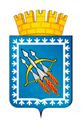 АДМИНИСТРАЦИЯ ГОРОДСКОГО ОКРУГА ЗАКРЫТОГОАДМИНИСТРАТИВНО-ТЕРРИТОРИАЛЬНОГО ОБРАЗОВАНИЯСВОБОДНЫЙ СВЕРДЛОВСКОЙ ОБЛАСТИП О С Т А Н О В Л Е Н И ЕАДМИНИСТРАЦИЯ ГОРОДСКОГО ОКРУГА ЗАКРЫТОГОАДМИНИСТРАТИВНО-ТЕРРИТОРИАЛЬНОГО ОБРАЗОВАНИЯСВОБОДНЫЙ СВЕРДЛОВСКОЙ ОБЛАСТИП О С Т А Н О В Л Е Н И ЕАДМИНИСТРАЦИЯ ГОРОДСКОГО ОКРУГА ЗАКРЫТОГОАДМИНИСТРАТИВНО-ТЕРРИТОРИАЛЬНОГО ОБРАЗОВАНИЯСВОБОДНЫЙ СВЕРДЛОВСКОЙ ОБЛАСТИП О С Т А Н О В Л Е Н И ЕОб утверждении административного регламента предоставления муниципальной услуги «Предоставление жилого помещения муниципального жилищного фонда по договору найма в специализированном жилищном фонде»Об утверждении административного регламента предоставления муниципальной услуги «Предоставление жилого помещения муниципального жилищного фонда по договору найма в специализированном жилищном фонде»Об утверждении административного регламента предоставления муниципальной услуги «Предоставление жилого помещения муниципального жилищного фонда по договору найма в специализированном жилищном фонде»Об утверждении административного регламента предоставления муниципальной услуги «Предоставление жилого помещения муниципального жилищного фонда по договору найма в специализированном жилищном фонде»Об утверждении административного регламента предоставления муниципальной услуги «Предоставление жилого помещения муниципального жилищного фонда по договору найма в специализированном жилищном фонде»ДолжностьФамилия и инициалыСроки и результаты согласованияСроки и результаты согласованияСроки и результаты согласованияДолжностьФамилия и инициалыДата поступления на согласованиеДата согласованияЗамечания и подписьНачальникюридического отделаА.П. БыковаПервый заместитель главы администрацииА.В. СоколовЗаместитель главы администрацииВ.Л. БелоусовНачальник отдела городского хозяйстваД.П. Мартынов№ппНаименование органаМесто нахожденияПочтовый адресНомера теле-фонов для справокАдреса электронной почты,сайта, интернет- сервиса1.Администрация городского округа ЗАТО СвободныйСвердловская обл., поселок Свободный, ул. Майского, дом 67Свердловская обл., поселок Свободный, ул. Майского, дом 67телефон(34345)5-84-80,5-83-58факс(34345)5-84-85Адрес официального сайта городского округа ЗАТО Свободный:  http://адм-ЗАТОСвободный.РФАдрес электронной почты администрации: adm_zato_svobod@
mail.ru2.Государственное бюджетное учреждениеСвердловской области Многофункциональный центр предоставления государственных и муниципальных услуг в ЗАТО СвободныйСвердловская обл., поселок Свободный, ул. Карбышевадом 7Свердловская обл., поселок Свободный, ул. Карбышевадом 7Контактный телефон 8 800 200 84 40Адрес официального сайта: www.mfc66.ru№Наименование заявления,
 документа, комплекта  
      документов       Регистра-
ционный  
номер    Коли- 
чество
листов Фамилия уполномоченного лица 
  получателя, подпись, дата   1           2               3      4                 5               №Наименование заявления,
 документа, комплекта  
      документов       Регистра-
ционный  
номер    Коли- 
чество
листов Фамилия уполномоченного лица 
  получателя, подпись, дата   1           2               3      4                 5               